СОВЕТ ДЕПУТАТОВГОРОДСКОГО ОКРУГА ГОРОД ЕЛЕЦЛИПЕЦКОЙ ОБЛАСТИ РОССИЙСКОЙ ФЕДЕРАЦИИседьмого созыва8 сессияР Е Ш Е Н И ЕОт 30.06.2023                                                                                    №79Об установлении  границ территории для осуществления территориального общественного самоуправления в пределах границ многоквартирного жилого дома 
№ 1 по улице Черокманова	Рассмотрев заявление инициативной группы граждан с предложением об установлении границ территории для осуществления территориального общественного самоуправления, учитывая заключение прокуратуры города Ельца, рекомендательное решение постоянной комиссии Совета депутатов городского округа город Елец, руководствуясь Федеральным законом 
от 06.10.2003 № 131-ФЗ «Об общих принципах организации местного самоуправления в Российской Федерации», Уставом городского округа город Елец, Положением «О территориальном общественном самоуправлении в городском округе город Елец», Совет депутатов городского округа город Елец	РЕШИЛ:	1. Установить границы территории для осуществления территориального общественного самоуправления в пределах границ многоквартирного жилого дома № 1 по улице Черокманова, с учетом прилегающей территории к границам дома на расстоянии: от фасада дома – 23,5 метра; от торца дома со стороны подъезда № 1 – 2,5 метров; 
от торца дома со стороны подъезда № 6 – 17 метров; от заднего фасада дома  – 23,7 метра.	Территории, закрепленные в установленном порядке за учреждениями, предприятиями и организациями, не входят в состав территории территориального общественного самоуправления (схема границ –  Приложение).	2. Настоящее решение вступает в силу со дня его официального опубликования в Елецкой городской общественно-политической газете «Красное знамя».Заместитель председателя                                                           Е.А. ПономареваПриложение                                                    к решению Совета депутатов   городского округа город Елец от 30.06.2023  № 79Схема границ территории для осуществления территориального общественного самоуправления в  пределах границ многоквартирного жилого дома № 1 по улице Черокманова, с учетом прилегающей территории 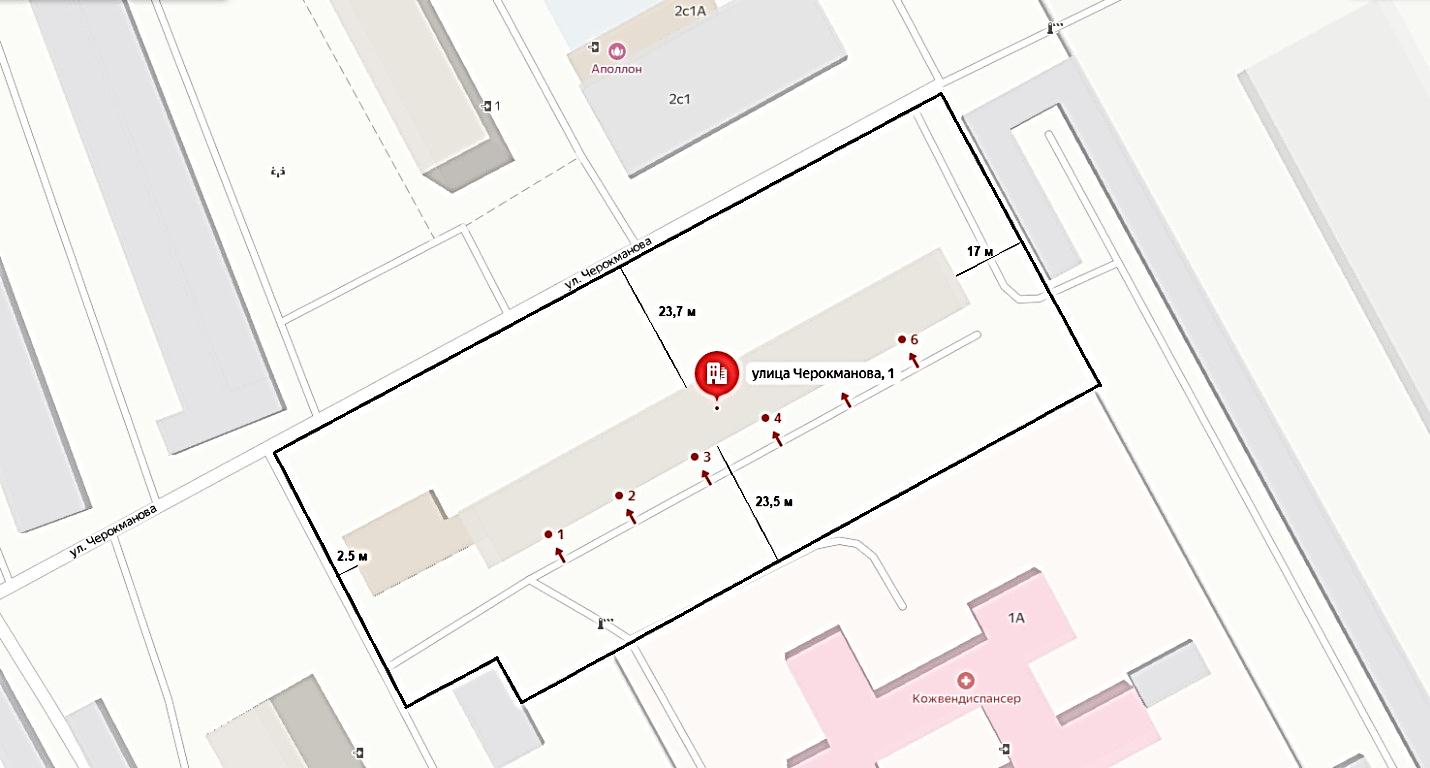 